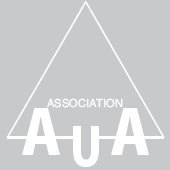 Entry FormTHE 7TH ASIAN CONTEST OF ARCHITECTURAL ROOKIE'S AWARD                        Email this form to contest@aua.world*The person who registers this contest will be the student’s member of AUA. Registration numberJust leave it blank here.Student's NameFirst name /Last name (Family name) / GenderMale ( )Female ( )Email AddressMobile / Telephone NumberPostal AddressName of SchoolDepartment / ProgramAcademic Year as of November 2018Name of Country or Region